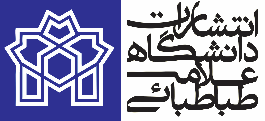 فرم پیشنهاد ترجمه کتابالف- مشخصات مربوط به کتاب به زبان اصلی: 1. عنوان کتاب:2. ترجمه عنوان:3. موضوع کتاب (به طور خلاصه در چند سطر نوشته شود):4. زبان کتاب:5. سال انتشار کتاب:6. نام ناشر:7. نام نویسنده/نویسندگان8. اطلاعات تکمیلی در خصوص نویسنده/نویسندگان(شامل تخصص، دانشگاه محل کار، شهرت، .... در چند جمله)9. مدت پیشنهادی برای ترجمه: ........ ماه10. آیا ترجمه این کتاب می تواند به عنوان کتاب درسی به کار رود؟ بلی□		خیر□		می تواند به عنوان کتاب کمک درسی باشد□11. در صورتی که پاسخ به سوال فوق مثبت (بلی یا کمک درسی) است، نام درس/دروس مربوطه را با ذکر مقطع تحصیلی مشخص نمایید:12. این ترجمه برای کدام رشته/رشته های تحصیلی دیگر می تواند سودمند باشد؟13. آیا این کتاب قبلاً به فارسی ترجمه شده است؟  بلی□(مترجم، ناشر و سال نشر را معرفی کنید)		خیر□14. آیا کتابی با همین موضوع یا نزدیک به آن در بازار نشر داخلی یا خارجی تالیف یا ترجمه شده است؟  بلی□(نام مولف/مترجم، ناشر و سال نشر را نام ببرید)		خیر□15. در صورت وجود کتابی در این زمینه، ترجمه این اثر چه مزیتی خواهد داشت؟16. در صورتی که کتاب حاضر کتاب درسی نخواهد بود، مخاطبان آن چه گروه/گروه هایی از جامعه می باشند؟17. چه افرادی را از میان متخصصین برای ارزیابی این اثر (ترجمه) پیشنهاد می کنید؟ب- مشخصات مربوط به مترجم/مترجمان:1. نام، مرتبه علمی و نشانی:2. درجات علمی و سوابق تحصیلی:3. آثار علمی انتشار یافته مترجم/مترجمان شامل کتاب ها و مقالات با جزئیات لازم (در صورت نیاز، در برگه جداگانه ای ضمیمه شود):ج. نظر شورای انتشارات دانشکده/دانشگاه:1. میزان ارتباط کتاب با دروس مصوب دانشگاهی:علوم انسانی  	 	80-100 درصد	□	50-80 درصد□		کمتر از 50 درصد□غیر علوم انسانی		80-100 درصد□	60-80 درصد□		کمتر از 60 درصد□ارتباط محتوای کتاب ذکر شده با دروس آن رشته (نام درس و مقطع تحصیلی):3. این کتاب برای کدام رشته/رشته های تحصیلی دیگر می تواند سودمند باشد؟4. نظر نهایی شورای انتشارات دانشکده/دانشگاه:مشخصات و امضای دبیر شورانام درس/دروسنام درس/دروسمقطع تحصیلیمقطع تحصیلیمقطع تحصیلیمقطع تحصیلینام درس/دروسنام درس/دروسدکتری(درصد پوشش درصدی)کارشناسی ارشد(درصد پوشش درسی)کارشناسی(درصد پوشش درسی)کاردانی(درصد پوشش درسی)123نام و نام خانوادگینام و نام خانوادگیمدرک تحصیلیگرایش و تخصصدانشگاه محل کارتلفن همراهایمیل1234نام و نام خانوادگیمرتبه علمینشانی پستیتلفن همراهایمیل123پدیدآورنده/پدیدآورندگانمدرک تحصیلیدانشگاهکشورسال اخذ مدرکاولاولاولدومدومدومنام درس/دروسنام درس/دروسمقطع تحصیلیمقطع تحصیلیمقطع تحصیلیمقطع تحصیلینام درس/دروسنام درس/دروسکارشناسی ارشدکارشناسیکارشناسیکاردانی123